Рекомендации для ухаживающих за близкими с болезнью Альцгеймера дает врач-нейрохирург нейрохирургического отделения ОГБУЗ  «Областная больница» Решетько Андрей ВикторовичПри уходе за больным человеком важно организовать для него безопасное и удобное пространство.Также важно внимательно выбирать обувь и одежду.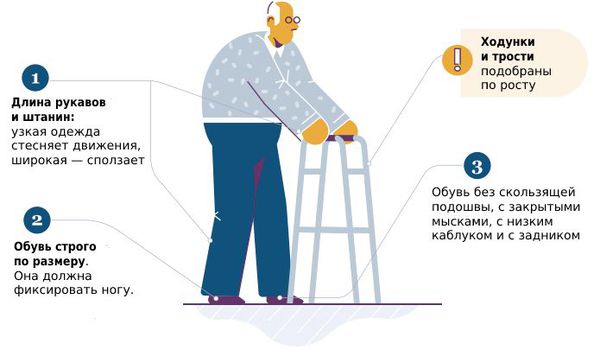 С развитием деменции постепенно сужается круг практических задач, с которыми может справиться пожилой человек. Очень важно помочь больному найти увлечение по душе.Такими занятиями могут быть:прогулки;общение с домашними животными;уход за растениями;наблюдения за рыбками в аквариуме;прослушивание радиопередач и музыки;творчество, например лепка и живопись;чтение книг, при невозможности это могут делать близкие люди вслух.Ухаживая за больным, не следует игнорировать своё здоровье. Пациенту нужно обеспечить нормальное питание, режим, активный образ жизни — это в полной мере относится и к близким больного человека.КомнатаРекомендацииКомната пациента- рядом с больным разместить устройство, с помощью которого он сможет позвонить близким: колокольчик, кнопку вызова, радионяню;
- всё необходимое (стакан с водой, пульт от телевизора, ходунки, книга) нужно расположить на расстоянии вытянутой руки;
- настольную лампу или торшер расположить возле изголовья так, чтобы больной человек смог до неё дотянуться;
- у кровати должны быть бортики, чтобы пациент не упал;
- если риск падения велик, то следует опустить кровать или постелить рядом с ней матрасКоридор- убрать лишние предметы и не расставлять их вдоль стенУборная- к стенам возле унитаза и ванны прикрепить небольшие поручни;
- на пол и дно ванной постелить нескользкие коврики;
- избавиться от порога на входе в санузел